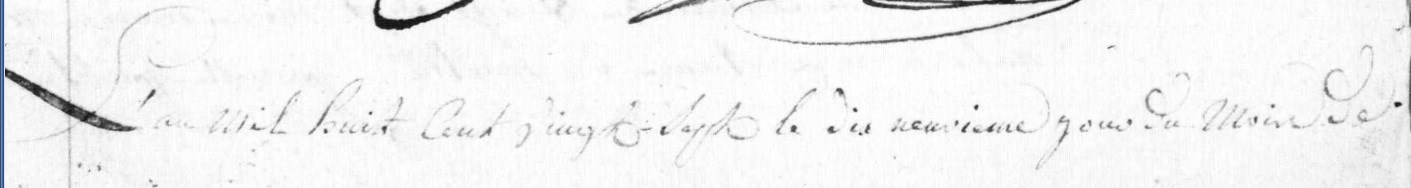 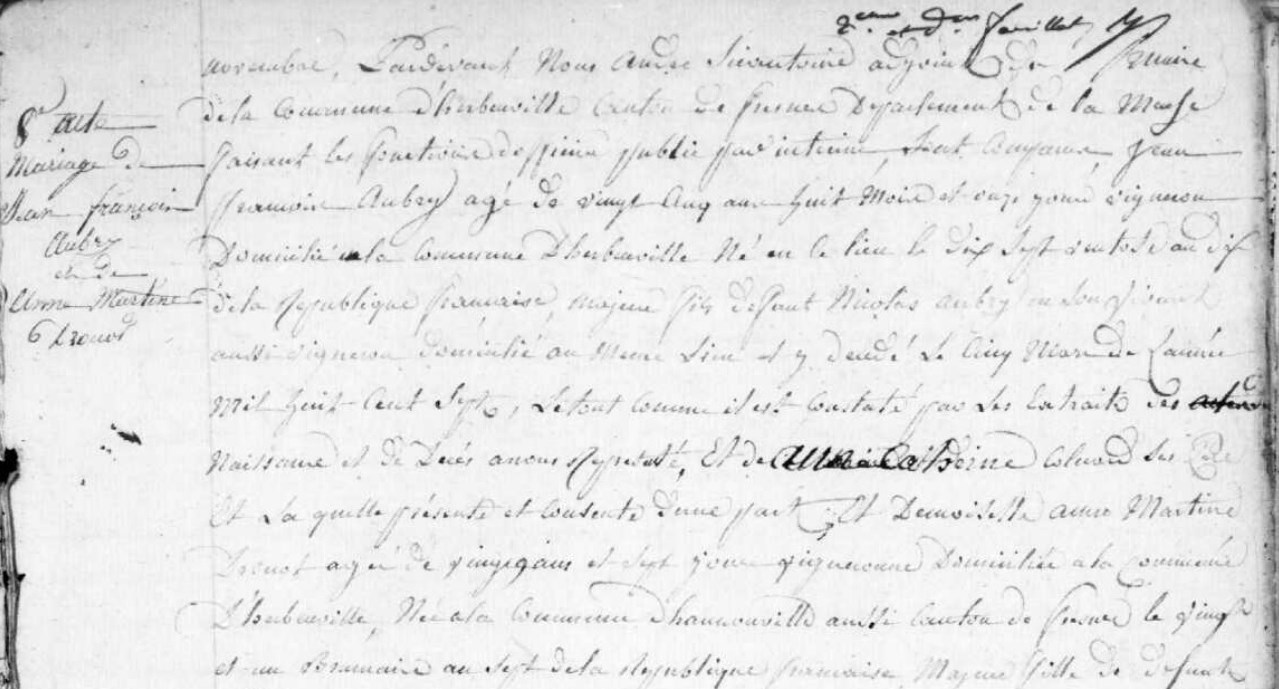 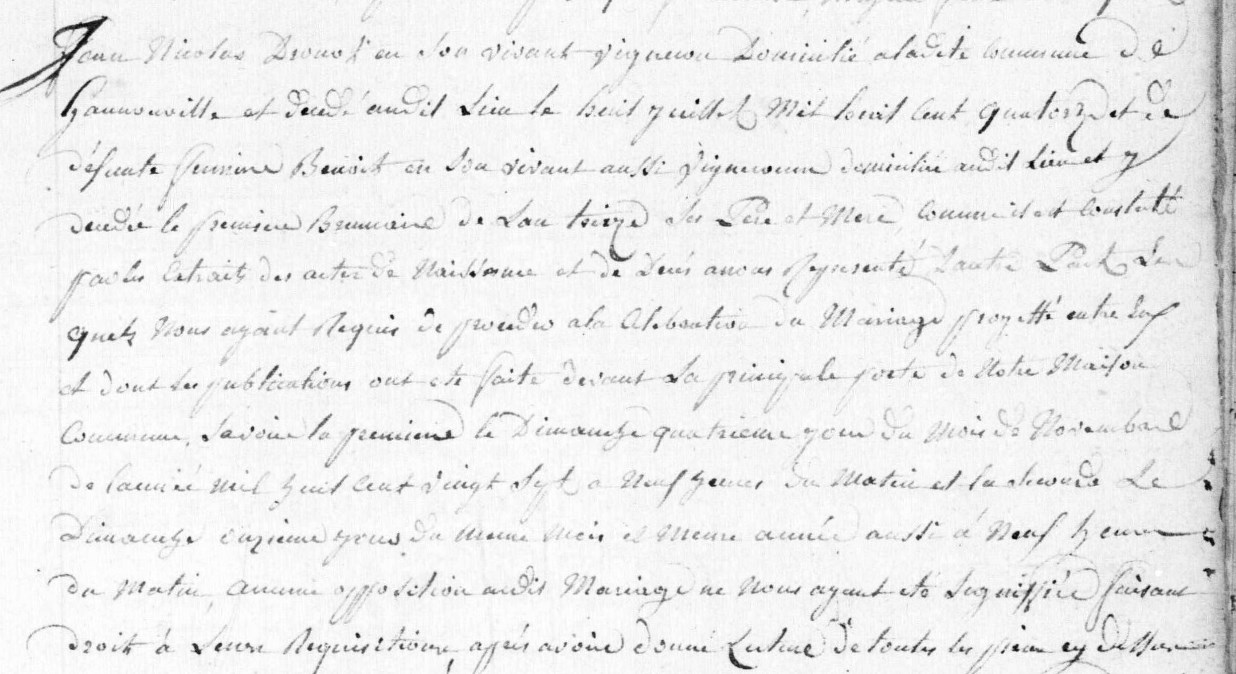 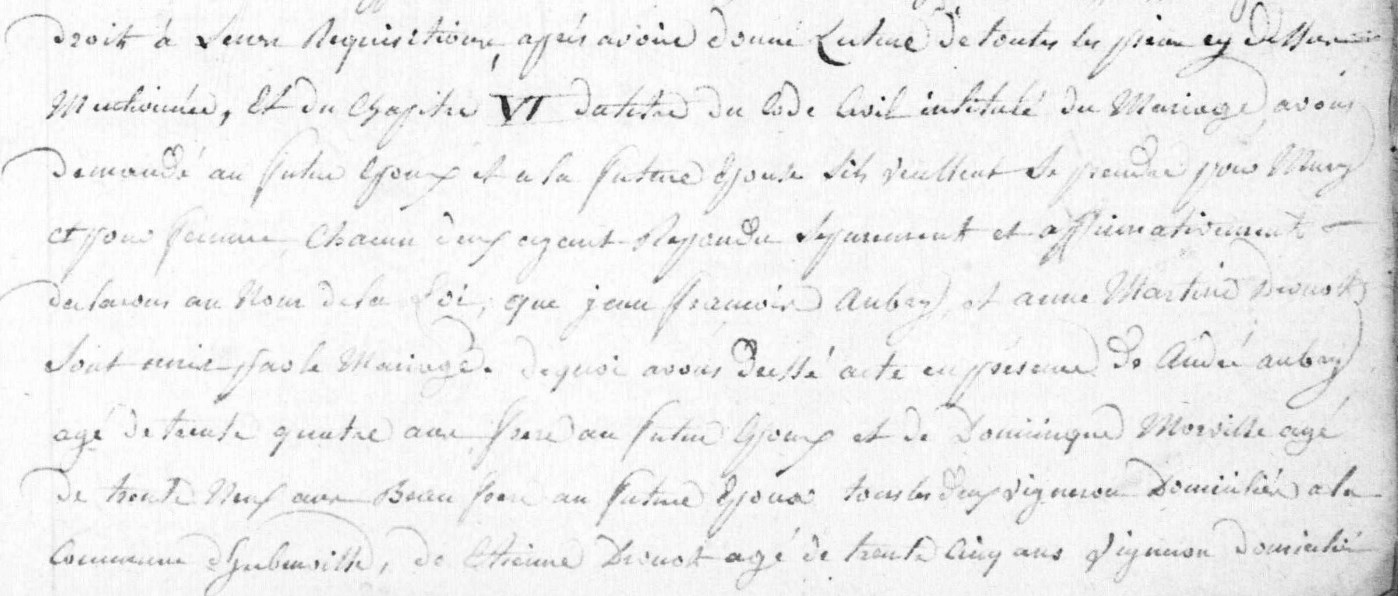 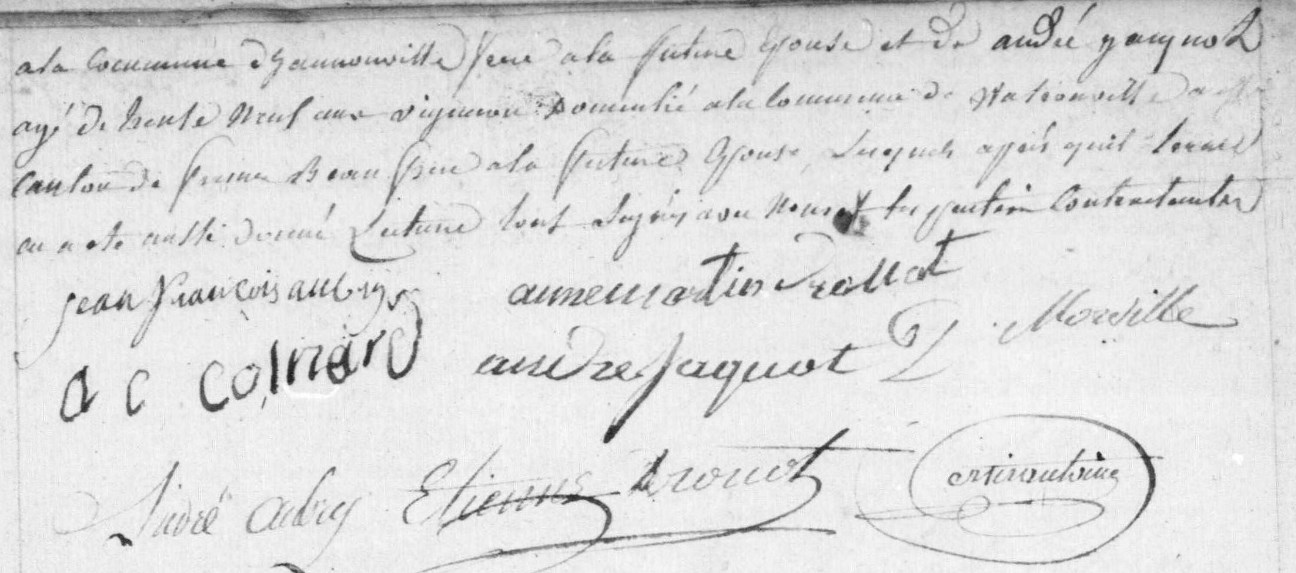 Aubry – Drouot Marriage RecordSource: archives.meuse.frEtat CivilHerbeuville1823-1832, Births, Marriages, DeatsImages 138-139/353